ЗАКЛЮЧЕНИЕСчетной палаты муниципального района Клявлинский Самарской областипо результатам экспертно-аналитического мероприятия«Экспертиза проекта решения Собрания представителей сельского поселения Борискино-Игар муниципального района Клявлинский Самарской области «О внесении изменений в решение Собрания представителей сельского поселения Борискино-Игар муниципального района Клявлинский Самарской области № 27 от 28.12.2022 года «О бюджете сельского поселения Борискино-Игар муниципального района Клявлинский Самарской области на 2023 год и плановый период 2024 и 2025 годов»ст. Клявлино                                                                                    27 октября 2023 годаОснование для проведения экспертно-аналитического мероприятия: -  Бюджетный кодекс Российской Федерации (далее – БК РФ);- Федеральный закон от 07.02.2011 года № 6-ФЗ «Об общих принципах организации и деятельности контрольно-счетных органов субъектов Российской Федерации и муниципальных образований»;- «Положение о Счетной палате муниципального района Клявлинский Самарской области», утвержденное решением Собрания представителей муниципального района Клявлинский Самарской области от 29.10.2021 № 91;- Стандарт внешнего муниципального финансового контроля «Экспертиза проекта вносимых изменений в бюджет муниципального района Клявлинский Самарской области на текущий финансовый год и плановый период», утвержденный приказом председателя Счетной палаты муниципального района Клявлинский Самарской области от 14.06.2023 года № 34;- пункт 1.37 плана работы Счетной палаты муниципального района Клявлинский Самарской области, утвержденного приказом председателя Счетной палаты муниципального района Клявлинский Самарской области от 20.12.2022 года № 83;- приказ Председателя Счетной палаты муниципального района Клявлинский Самарской области от 26.10.2023 года № 77 «О проведении экспертно-аналитического мероприятия «Экспертиза проекта решения Собрания представителей сельского поселения Борискино-Игар муниципального района Клявлинский Самарской области «О внесении изменений в решение Собрания представителей сельского поселения Борискино-Игар муниципального района Клявлинский Самарской области № 27 от 28.12.2022 года «О бюджете сельского поселения Борискино-Игар муниципального района Клявлинский Самарской области на 2023 год и плановый период 2024 и 2025 годов».Цель экспертизы: определение достоверности и обоснованности показателей вносимых изменений в решение Собрания представителей сельского поселения Борискино-Игар муниципального района Клявлинский Самарской области «О бюджете сельского поселения Борискино-Игар муниципального района Клявлинский Самарской области на 2023 год и плановый период 2024 и 2025 годов».Предмет экспертизы: проект решения Собрания представителей сельского поселения Борискино-Игар муниципального района Клявлинский Самарской области «О внесении изменений в решение Собрания представителей сельского поселения Борискино-Игар муниципального района Клявлинский Самарской области № 27 от 28.12.2022 года «О бюджете сельского поселения Борискино-Игар муниципального района Клявлинский Самарской области на 2023 год и плановый период 2024 и 2025 годов».Срок проведения экспертизы: с 26 октября по 27 октября 2023 года. Общие положенияПроект решения Собрания представителей сельского поселения Борискино-Игар муниципального района Клявлинский Самарской области «О внесении изменений в решение Собрания представителей сельского поселения Борискино-Игар муниципального района Клявлинский Самарской области № 27 от 28.12.2022 года «О бюджете сельского поселения Борискино-Игар муниципального района Клявлинский Самарской области на 2023 год и плановый период 2024 и 2025 годов» (далее - проект Решения), представлен для проведения экспертизы главой сельского поселения Борискино-Игар муниципального района Клявлинский Самарской области письмом от 25.10.2023 года № 259 в Счетную палату муниципального района Клявлинский Самарской области (далее – Счетная палата) 25 октября 2023 года (вход. №198 от 25.10.2023г.).Для проведения экспертизы в адрес Счетной палаты поступили следующие документы:1. Проект решения Собрания представителей сельского поселения Борискино-Игар муниципального района Клявлинский Самарской области «О внесении изменений в решение Собрания представителей сельского поселения Борискино-Игар муниципального района Клявлинский Самарской области № 27 от 28.12.2022 года «О бюджете сельского поселения Борискино-Игар муниципального района Клявлинский Самарской области на 2023 год и плановый период 2024 и 2025 годов».2. Приложение №4 к проекту Решения «Ведомственная структура расходов бюджета сельского поселения Борискино-Игар муниципального района Клявлинский Самарской области на 2023 год».3. Приложение № 5 к проекту Решения «Распределение бюджетных ассигнований по разделам, подразделам классификации расходов бюджета сельского поселения Борискино-Игар муниципального района Клявлинский Самарской области на 2023 год».4. Приложение №11 к проекту Решения «Распределение бюджетных ассигнований по целевым статьям (муниципальным программам и непрограммным направлениям деятельности), группам (группам и подгруппам) видов расходов классификации расходов бюджета сельского поселения Борискино-Игар муниципального района Клявлинский Самарской области на 2023 год».5. Пояснительная записка к проекту Решения.По результатам рассмотрения проекта Решения и пакета документов, его сопровождающих, с учётом результатов проведённых Счетной палатой экспертно-аналитических мероприятий, установлено следующее.Представленным проектом Решения предлагается изменить основные характеристики бюджета сельского поселения Борискино-Игар муниципального района Клявлинский Самарской области на 2023 год.         На 2024 и 2025 годы основные характеристики бюджета сельского поселения Борискино-Игар муниципального района Клявлинский Самарской области не изменились.Проектом Решения вносятся изменения в основные характеристики бюджета сельского поселения Борискино-Игар на 2023 год, а также производится перераспределение расходной части бюджета в том числе:доходы бюджета на 2023 год по сравнению с утвержденными доходами Решением Собрания представителей сельского поселения Борискино-Игар муниципального района Клявлинский Самарской области от 29.09.2023 года №30, останутся на прежнем уровне и составят 12 321,217тыс. рублей;расходы бюджета составят 12 453,563 тыс. рублей;дефицит бюджета в сумме 132,346 тыс. рублей. Изменения доходной части бюджета сельского поселения Проектом Решения изменение доходной части бюджета сельского поселения Борискино-Игар муниципального района Клявлинский Самарской области в 2023 году не предусматривается. Изменение расходной части бюджета сельского поселения Проектом Решения планируется изменения в расходной части бюджета сельского поселения Борискино-Игар муниципального района Клявлинский Самарской области на 2023 год.Анализ изменений расходной части бюджета представлен в таблице №1.Таблица №1 (тыс. рублей)Проектом Решения планируется уменьшение финансирования затрат бюджета сельского поселения Борискино-Игар муниципального района Клявлинский Самарской области в 2023 году по разделу:0500 «Жилищно- коммунальное хозяйство» на сумму 500,000 тыс. рублей.Проектом Решения планируется увеличение финансирования затрат бюджета сельского поселения Борискино-Игар муниципального района Клявлинский Самарской области по разделу:0800 «Культура, кинематография» на сумму 500,000 тыс. рублей.Общая сумма бюджета сельского поселения Борискино-Игар муниципального района Клявлинский Самарской области на 2023 год остается без изменений.Муниципальные программы сельского поселения В предложенном проекте Решения, доля программной части в общих расходах бюджета сельского поселения составит 99,2 % от общей суммы расходов. Сумма расходов на реализацию всех муниципальных программ составит 12 353,563 тыс. рублей, в том числе за счет безвозмездных поступлений 1 115,070 тыс. рублей.Данные об объемах бюджетных ассигнований на реализацию муниципальных программ и непрограммных направлений расходов местного бюджета предусмотренные в проекте Решения, приведены в таблице №2.Таблица №2 (тыс. рублей)       Решением Собрания представителей сельского поселения Борискино-Игар муниципального района Клявлинский Самарской области № 27 от 28.12.2022 года «О бюджете сельского поселения Борискино-Игар муниципального района Клявлинский Самарской области на 2023 год и плановый период 2024 и 2025 годов» (в редакции от 29.09.2023 года №30) утвержден дефицит бюджета муниципального района Клявлинский Самарской области на 2023 год в размере 132,346 тыс. рублей, в предлагаемом к рассмотрению проекте Решения дефицит бюджета не изменится.               В соответствии со статьей 92.1. БК РФ размер дефицита местного бюджета не должен превышать 10% объема доходов местного бюджета без учета утвержденного объема безвозмездных поступлений из других бюджетов бюджетной системы Российской Федерации. Проектом Решения дефицит бюджета сельского поселения предусматривается в размере 2,2 % от доходов бюджета без учета финансовой помощи из других бюджетов бюджетной системы Российской Федерации.       Таким образом, предусмотренный проектом Решения дефицит бюджета не будет противоречить нормам статьи 92.1. БК РФ.Выводы:В ходе экспертизы представленного проекта Решения установлено:           1. Проектом Решения о бюджете изменение доходной части бюджета сельского поселения Борискино-Игар муниципального района Клявлинский Самарской области в 2023 году не предусматривается.                   2. Проектом Решения планируется уменьшение финансирования затрат бюджета сельского поселения Борискино-Игар муниципального района Клявлинский Самарской области в 2023 году по разделу:0500 «Жилищно- коммунальное хозяйство» на сумму 500,000 тыс. рублей.Проектом Решения планируется увеличение финансирования затрат бюджета сельского поселения Борискино-Игар муниципального района Клявлинский Самарской области по разделу:0800 «Культура, кинематография» на сумму 500,000 тыс. рублей.           3. Общая сумма бюджета сельского поселения Борискино-Игар муниципального района Клявлинский Самарской области в 2023 году и плановом периоде 2024 -2025 годов остается без изменений                    4. Согласно предлагаемого проекта Решения, дефицит бюджета сельского поселения Борискино-Игар муниципального района Клявлинский Самарской области составляет 132,346 тыс. рублей или 2,2 % от доходов бюджета без учета финансовой помощи из других бюджетов бюджетной системы Российской Федерации. Таким образом, предусмотренный проектом Решения дефицит бюджета не будет противоречить нормам статьи 92.1. БК РФ.ПредложенияУчитывая, что вносимые изменения в представленный проект решения Собрания представителей сельского поселения Борискино-Игар муниципального района Клявлинский Самарской области соответствуют действующему законодательству Российской Федерации и нормативным правовым актам сельского поселения Борискино-Игар муниципального района Клявлинский Самарской области, Счетная палата полагает возможным принятия решения Собрания представителей сельского поселения Борискино-Игар муниципального района Клявлинский Самарской области «О внесении изменений в решение Собрания представителей сельского поселения Борискино-Игар муниципального района Клявлинский Самарской области №27 от 28.12.2022 года «О бюджете сельского поселения Борискино-Игар муниципального района Клявлинский Самарской области на 2023 год и плановый период 2024 и 2025 годов».Председатель Счетной палатымуниципального района КлявлинскийСамарской области                                                                                       Л.Ф. Синяева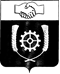 СЧЕТНАЯ ПАЛАТАМУНИЦИПАЛЬНОГО РАЙОНА КЛЯВЛИНСКИЙСАМАРСКОЙ ОБЛАСТИ446960, Самарская область, Клявлинский район, ст. Клявлино, ул. Октябрьская д. 60, тел.: 2-10-64, e-mail: spklv@yandex.comПодразделУтвержденные бюджетные ассигнования в решении от 29.09.2023г. №30Утвержденные бюджетные ассигнования в решении от 29.09.2023г. №30Утвержденные бюджетные ассигнования в решении от 29.09.2023г. №30Проект РешенияПроект РешенияПроект РешенияИзменения увеличение (+)уменьшение (-)Изменения увеличение (+)уменьшение (-)Изменения увеличение (+)уменьшение (-)2023 г.2024 г.2025 г.2023 г.2024 г.2025 г.2023 г.2024г.2025г.    0100 «Общегосударственные вопросы»2 397,7832 070,0592 043,0592 397,7832 070,0592 043,0590,0000,0000,0000102 «Функционирование высшего должностного лица субъекта Российской Федерации и муниципального образования»989,834866,097866,097989,834866,097866,0970,0000,0000,0000104 «Функционирование Правительства Российской Федерации, высших исполнительных органов государственной власти субъектов Российской Федерации, местных администраций»1 158,9071 015,9201 015,9201 158,9071 015,9201 015,9200,0000,0000,00001 06 «Обеспечение деятельности финансовых органов, налоговых и таможенных органов и органов финансового (финансово-бюджетного) надзора»70,50170,50170,50170,50170,50170,5010,0000,0000,0000111 «Резервные фонды»100,00038,00038,000100,00038,00038,0000,0000,0000,0000113 «Другие общегосударственные вопросы»78,54179,54152,54178,54179,54152,5410,0000,0000,000      0200 «Национальная оборона»115,070120,250124,480115,070120,250124,4800,0000,0000,0000203 «Мобилизационная и вневойсковая подготовка»115,070120,250124,480115,070120,250124,4800,0000,0000,000      0300 « Национальная безопасность и правоохранительная деятельность»266,895231,195231,195266,895231,195231,1950,0000,0000,0000310 «Защита населения и территории от чрезвычайных ситуаций природного и техногенного характера, пожарная безопасность»266,895231,195231,195266,895231,195231,1950,0000,0000,000     0400 «Национальная экономика»998,001938,370990,980998,001938,370990,9800,0000,0000,0000409 «Дорожное хозяйство (дорожные фонды)»998,001938,370990,980998,001938,370990,9800,0000,0000,000     0500 «Жилищно- коммунальное хозяйство»4 895,9564 101,6744 018,0944 395,9564 101,6744 018,094- 500,0000,0000,0000501 «Жилищное хозяйство»4,5004,5004,5004,5004,5004,5000,0000,0000,0000502 «Коммунальное хозяйство»1 132,4480,0000,0001 132,4480,0000,0000,0000,0000,0000503 «Благоустройство»3 759,0084 097,1744 013,5943 259,0084 097,174 4 013,594- 500,0000,0000,0000700 «Образование»27,22127,22127,22127,22127,22127,2210,0000,0000,0000707 «Молодежная политика»27,22127,22127,22127,22127,22127,2210,0000,0000,000          0800 «Культура, кинематография»3 483,9633 006,4862 990,9073 983,9633 006,4862 990,907+ 500,0000,0000,0000801 «Культура»3 483,9633 006,4862 990,9073 983,9633 006,4862 990,907+ 500,0000,0000,0001000 «Социальная политика»188,160127,608127,608188,160127,608127,6080,0000,0000,0001001 «Пенсионное обеспечение»138,160127,608127,608138,160127,608127,6080,0000,0000,0001003 «Социальное обеспечение населения»50,0000,0000,00050,0000,0000,0000,0000,0000,0001100 «Физическая культура и спорт»80,51480,51480,51480,51480,51480,5140,0000,0000,0001101 «Физическая культура и спорт»80,51480,51480,51480,51480,51480,5140,0000,0000,000  Условно утвержденные расходы0,000271,362553,1370,000271,362553,1370,0000,0000,000ИТОГО расходов:12 453,56310 974,73911 187,19512 453,56310 974,73911 187,1950,0000,0000,000№п/пНаименование муниципальной программыУтвержденные бюджетные ассигнования в решении от 29.09.2023г.№ 30Проект РешенияИзменения увеличение (+)уменьшение (-)1Муниципальная программа "Модернизация и развитие автомобильных дорог общего пользования местного значения в  сельском поселении Борискино-Игар муниципального района Клявлинский Самарской области на 2018-2026 годы"998,001998,0010,0002Муниципальная программа" Развитие органов местного самоуправления и решение вопросов местного значения сельского поселения Борискино-Игар муниципального района Клявлинский Самарской области на 2018-2026 годы"11 355,56211 355,5620,0003Непрограммные направления расходов местного бюджета100,000100,0000,000ИТОГО:12 453,56312 453,5630,000